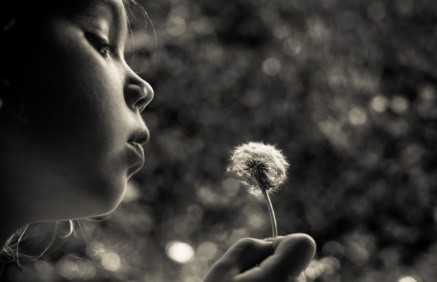 SSIP Workgroup April 26, 2023 Meeting NotesWorkgroup Participants: Jaylene Trueblood, Sarah Moore, Anne Brager, Lisa Terry, Kathryn Marchese, Elizabeth Lyon, Brandie Kendrick, Chrishonna Greene, Tracy Walters, Naomi GrinneyAbsent: Kelly Hill, Dawn Lero, Jackie Robinson Brock, Deana Buck, Lorelei Pisha, Emily Amerson, Jessica Monaco, Ariel ChambersObjectives to Consider and Current Status: Broad Improvement Strategy 1: Identify and implement initial and ongoing eligibility determination and assessment for service planning practices related to social-emotional development that effectively inform eligibility decisions, the child outcome summary process, IFSP development and service delivery Establish recommended and/or required practices for use of a social-emotional screening tool(s) as part of eligibility determination and for ongoing developmental monitoring  Survey of Current Practices sent to all local system managers.Establish recommended and/or required practices for use of a social-emotional assessment tool(s) as part of initial and ongoing child assessment and additional questions on the family assessment tool  Survey of Current Practices sent to all local system managers.Develop recommended practices around including eligibility and/or assessment team members with Infant Mental Health or related expertise  Examine inequities/bias in eligibility determination and assessment practices/tools  Being addressed as part of tool review Explore screening or assessing for other factors that impact infants’ and toddlers’ social-emotional development, such as parental depression, anxiety, trauma, parent-child interaction, and temperament  Establish a committee Link to Assessment Toolkit Developed from Previous SSIP: https://static1.squarespace.com/static/59a023cfbe42d6bbb81d66a5/t/6170721bc7954478de6b55ae/1634759195468/Assessment+Protocol+Toolkit.pdf Broad Improvement Strategy 2: Identify and implement evidence-based service delivery practices to promote positive social-emotional development for all eligible infants and toddlers and provide effective intervention to address delays and concerns a. Explore available evidence-based practices to support positive social-emotional development and social relationships (e.g., Pyramid Model, PIWI, FAN, DEC Recommended Practices) in order to identify a core practice that will be implemented statewide  Survey of Current Practices sent to all local system managers including a question about the pyramid model. Understand from various communities, including those who are here as refugees and immigrants, what the concept of “social-emotional skills” means to them and what is important in their culture related to infants’ and toddlers’ skills in this area of development Establish a committee  Action Items and Discussion:Liz Lyons reviewed the MEISR:System will decide how the MEISR will be implemented.It aligns well with child outcomes and goals.They plan to use in conjunction with the Routines Based Interview.They are considering RBI at intake and the MEISR at assessment.MEISR will also include childcare providers.Kate Marchese reported Fairfax has gained a lot of rich information from using the MEISR.The MEISR covers all areas of development, not just social-emotional. It is not as strong a tool for social emotional assessment or screening as tools focused specifically for this area of development. Tool can be empowering for parents.Workgroup decided not to include the MEISR in our list of screening and assessment tools focusing on social-emotional development as it is more of a comprehensive tool. It also does not gather information on parent child relationship and family dynamics. Practitioners on the call reported they use different tools based upon family needs. Workgroup reviewed the “screening/assessment at a glance chart”.Chart summarizes all the screening and assessment tools we have reviewed and includes a chart on strengths and weaknesses of each tool.Draft Executive Summary was introduced to the group.Executive Summary details the process and information reviewed to reach decisions related to screening and assessment for social emotional development. Language taken from the theory of action developed in conjunction with the SSIP.Anne Brager will email workgroup participants the supplemental individual tool reviews and data summaries following today’s call. Workgroup is appreciative of all the work members did in reviewing individual tools. Workgroup will review executive summary draft and offer any additions or edits by May 10th.  Additions, edits or comments will be emailed to Anne Brager. Workgroup will make recommendations for the items listed under the recommendation section of the executive summary draft and email responses to Anne Brager by May 10th.Next Meeting:1.   Workgroup will finalize draft executive summary. Future Steps:1.   Coordinate with facilitators for the workgroup on assessment tools for mitigating factors to    on how to package screening/assessment tools from both workgroups. 2.   Develop an introduction on the importance of assessing social-emotional development for an assessment/screening toolkit.  Lisa Terry recommended reviewing existing descriptions.3. Develop recommended practices around including eligibility and/or assessment team members with Infant Mental Health or related expertise.https://www.iecmhc.org/tutorials/consultative-stance/mod2-1/#:~:text=Key%20Elements%20of%20the%20Consultative%20Stance%201%20The,Wondering%20instead%20of%20knowing%20Patience%20Holding%20hope%20Next Meeting Date: May 24th at 12:00. We will be using TEAMS for our next meeting: Join on your computer, mobile app or room deviceClick here to join the meetingMeeting ID: 259 956 611 082
Passcode: 7dQPGzDownload Teams | Join on the webOr call in (audio only)+1 434-230-0065,,5342655#   United States, LynchburgPhone Conference ID: 534 265 5#Find a local number | Reset PIN